1)Stolpediameter styrer slisseavstand travers og type masteklave.Se klaveutvelgere på vår hjemmeside: www.el-tjeneste.noBÆREMAST H / A - mastMasteavstand: 4,5m, Faseavstand: 4,5m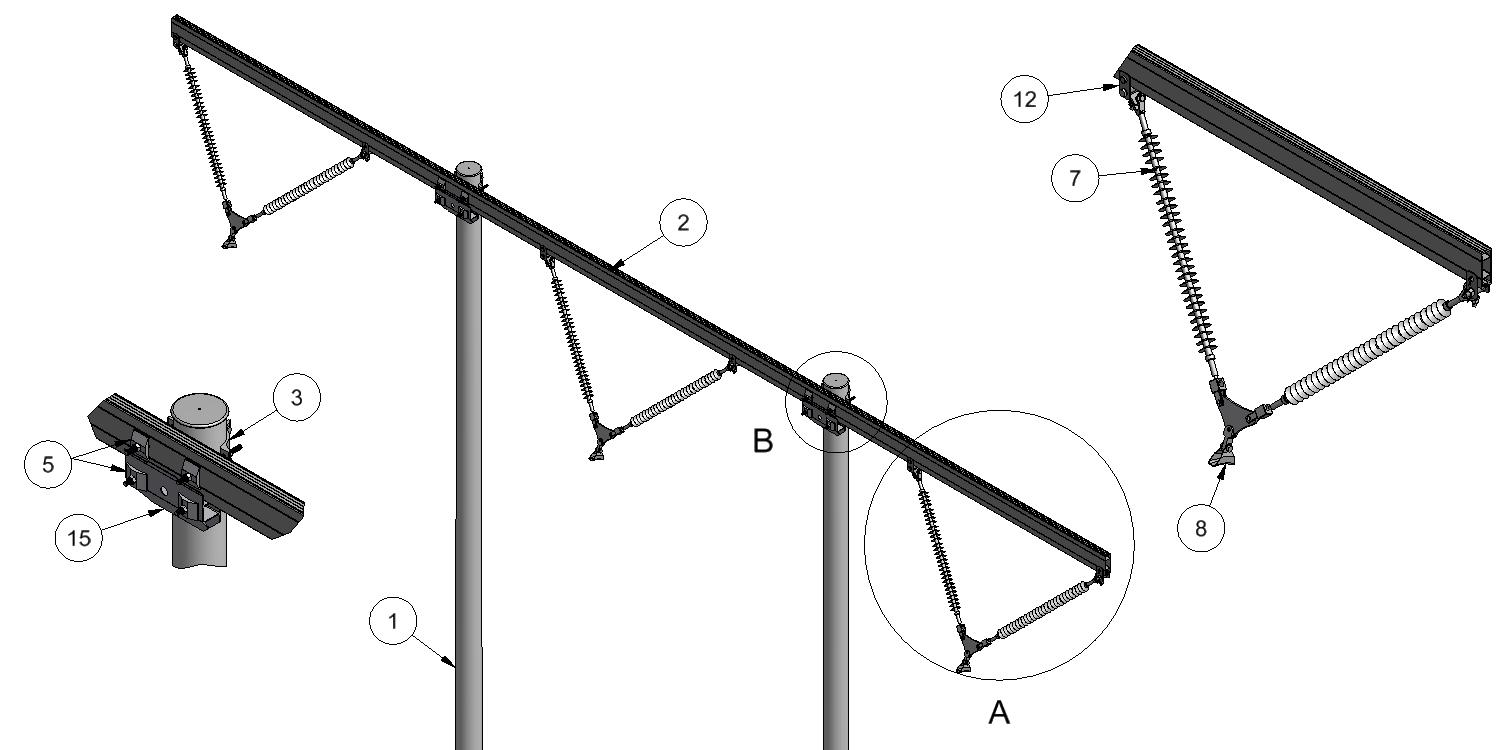 AnleggNetteierProsjektnummerKontaktperson netteierAnsvarlig EL-tjenesteProsjektert avEntreprenørDatoMastenummerKontaktperson entreprenørPosVarenrBetegnelseTypeAnt.Enh.ProdusentMerknad22836778BæretraversT4545V-7S1stkEL-tjeneste asSlissavst. 280mm3Masteklave2stkEL-tjeneste as1)52836894UnderlagsskiveSA1S8stkEL-tjeneste asMå benyttes62836836Jordingsklemme Ø10J10stkEL-tjeneste asHvis krav til jording122836742Fasefeste, flaggFH160E2settEL-tjeneste as152836732StøttebrakettST160S2stkEL-tjeneste asSlissavst. 280mm